§2-108.  Miscellaneous health provisions; blood or tissue transfer servicesThe procurement, processing, distribution or use of whole blood, plasma, blood products, blood derivatives and other human tissues such as corneas, bones or organs for the purpose of injecting, transfusing or transplanting any of them into the human body is declared to be, for all purposes, the rendition of a service by every person participating therein and, whether or not any remuneration is paid therefor, is declared not to be a sale of such whole blood, plasma, blood products, blood derivations or other tissues, for any purpose, subsequent to October 1, 1969.  [PL 1973, c. 625, §60 (AMD).]SECTION HISTORYPL 1969, c. 155 (NEW). PL 1973, c. 625, §60 (AMD). The State of Maine claims a copyright in its codified statutes. If you intend to republish this material, we require that you include the following disclaimer in your publication:All copyrights and other rights to statutory text are reserved by the State of Maine. The text included in this publication reflects changes made through the First Regular and First Special Session of the 131st Maine Legislature and is current through November 1. 2023
                    . The text is subject to change without notice. It is a version that has not been officially certified by the Secretary of State. Refer to the Maine Revised Statutes Annotated and supplements for certified text.
                The Office of the Revisor of Statutes also requests that you send us one copy of any statutory publication you may produce. Our goal is not to restrict publishing activity, but to keep track of who is publishing what, to identify any needless duplication and to preserve the State's copyright rights.PLEASE NOTE: The Revisor's Office cannot perform research for or provide legal advice or interpretation of Maine law to the public. If you need legal assistance, please contact a qualified attorney.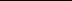 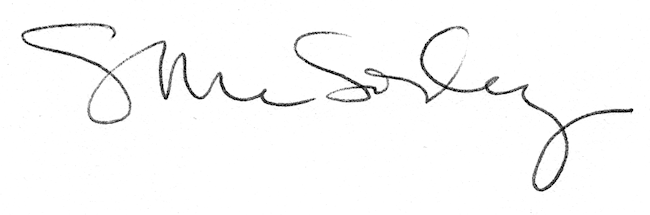 